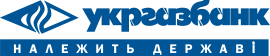 Односторонній правочин про зміну тарифів за якими обслуговуються договори банківського рахунку/договори комплексного банківського обслуговуванняШАНОВНІ КЛІЄНТИ!Повідомляємо, що з 15.03.2019 АБ «УКРГАЗБАНК» вносить зміни до тарифних пакетів корпоративного бізнесу та викладає їх в новій редакції, а саме: Тарифний пакет «Основний корпоративний» викладається у наступній редакції:* Операційний час визначається в актах внутрішнього регулювання Банку		** Операційним часом вважається: для USD – 9:00-17:00; до 16:30 у п'ятницю та передсвяткові днідля EUR – 9:00-16:00; до 15:30 у п'ятницю та передсвяткові днідля RUR  – 9:00-11:00; до 10:00 у п'ятницю та передсвяткові днідля GBP  – 9:00-14:00;для CHF  – 9:00-11:00;для PLN  – 9:00-14:00;для DKK – 9:00-12:00;для HUF, CNY – до 16:30 попереднього банківського днядля JPY – до 15:00 попереднього банківського днядля BYR – 9:00-13:00; до 12:30 у п'ятницю та передсвяткові днідля XAU (золото), XAG(срібло) – 9:00-11:00ПРИМІТКИ		1 Не стягується при: - ліквідації юридичної особи та при припиненні діяльності фізичної особи-підприємця (за наявності відповідного запису в Єдиному державному реєстрі ЮО, у т.ч. про перебування в процесі банкрутства, про реєстрацію припинення діяльності); закритті рахунку на підставі заяви юридичної особи у зв'язку зі зміною назви.		2  Комісія, вказана в п.1.4., нараховується за наявності дебетових оборотів і не нараховується за умови: відсутності дебетових оборотів (у т.ч. при призупиненні руху коштів за рішенням державних органів у випадках, передбачених діючим законодавством); наявності оборотів по поточному рахунку, спричинених погашенням комісії по РКО; наявності протягом останнього календарного місяця дебетових оборотів пов'язаних виключно із завершальними операціями по рахунку в дату отримання заяви клієнта на закриття рахунку (за умови відсутності дебетових оборотів в інші дні місяця в якому проводиться закриття рахунку); накладення арешту на рахунок клієнта (при цьому, якщо в календарному місяці накладення арешту по рахунку були присутні обороти, комісія за поточний місяць нараховується); виконання платіжних вимог за рішенням державних органів у випадках, передбачених діючим законодавство України, за наявності у Банку відповідного документа на арешт коштів (дана вимога встановлюється по рахунку індивідуальними нульовими умовами). Нарахування комісії відновлюється з моменту припинення дії відповідного рішення або відновлення руху коштів по рахунку. У разі, якщо по рахунку накладено арешт на певну суму і залишок по рахунку більше цієї суми,  то клієнт має право здійснювати платежі в межах доступної суми, при цьому щомісячна комісія, вказана в п. 1.4., буде стягуватись.		3 Банк залишає за собою право в односторонньому порядку, шляхом розміщення на офіційному сайті Банку в розділі «Корпоративним клієнтам» визначати перелік державних компенсаційних програм, на які поширюються умови послуги (операції).		4 Період розрахункового обслуговування – це період з дати внесення інформації до автоматизованої інформаційної системи НБУ «Кредитні договори з нерезидентами» щодо договору позики/кредиту, укладеного з нерезидентом, до дати погашення позики/кредиту в повному обсязі перед нерезидентом	.	5 під експертною оцінкою розуміється:   - аналіз наявності/відсутності перешкод для здійснення перерахування та/або зарахування коштів в іноземній валюті, купівлі та/або продажу коштів в іноземній валюті на міжнародному ринку, пов‘язаних з існуванням обмежень та заборон в сфері валютного законодавства (валютного контролю); - аналіз наявності/відсутності перешкод для здійснення перерахування та/або зарахування коштів в іноземній валюті, купівлі та/або продажу коштів в іноземній валюті на міжнародному ринку, пов‘язаних з існуванням обмежень та заборон в сфері валютного законодавства (валютного контролю);		6 Під поглибленою експертною оцінкою розуміється системний аналіз валютного законодавства України та міжнародного законодавства.		7 Комісія сплачується в грн. по курсу НБУ на момент проведення операції		8  Довідка видається на паперовому носії з печаткою Банку. 		9 - Платежі на власні поточні рахунки в Банку незалежно від суми (для корпоративних карток до 149 999,99 грн.(включно):     (Дт 2600, 2650,  рахунки 25-го розділу, крім рахунків нерезидентів - Кт 2600, 2650, рахунки 25-го розділу, (код ЄДРПОУ – однаковий));  - Платежі на поточні рахунки інших клієнтів відкриті в Банку до 149 999,99 грн. (включно):  (Дт 2600, 2603, 2650 крім рахунків нерезидентів та державних підприємств – Кт 2600, 2603,  2604, 2650).	Тарифний пакет «Базовий» викладається у наступній редакції:Примітки:		!!! в тарифах для клієнтів державної власності, бюджетних установ, договори банківського рахунку яких не передбачають договірного списання з поточного рахунку, порядок стягнення комісій має бути зазначений виключно як ""передплата або оплата до 5 числа місяця, наступного за місяцем надання послуг з обслуговування рахунку, шляхом перерахування відповідної суми за виставленим Банком  актом прийому-передачі послуг або рахунком""; в тарифах газопостачальних підприємств (для рахунків із спеціальним режимом використання)   порядок стягнення комісій має бути зазначений виключно як ""оплата до 5 числа місяця, наступного за місяцем надання послуг з обслуговування рахунку, шляхом перерахування відповідної суми за виставленими Банком рахунками. Оплата послуг здійснюється згідно з тарифами, але не більше 0,3 відсотка загальної суми коштів, що надійшли від споживачів на рахунок""."		¹ Не стягується при: - ліквідації юридичної особи (за наявності відповідного запису в Єдиному державному реєстрі ЮО, у т.ч. про перебування в процесі банкрутства, про реєстрацію припинення діяльності). 		² Комісія, вказана в п.2.1., нараховується за наявності дебетових оборотів і не нараховується за умови: відсутності дебетових оборотів (у т.ч. при призупиненні руху коштів за рішенням державних органів у випадках, передбачених діючим законодавством); наявності оборотів по поточному рахунку, спричинених виключно погашенням комісії по РКО; наявності протягом останнього календарного місяця дебетових оборотів пов'язаних виключно із завершальними операціями по рахунку в дату отримання заяви клієнта на закриття рахунку (за умови відсутності дебетових оборотів в інші дні місяця в якому проводиться закриття рахунку); накладення арешту на рахунок клієнта (при цьому, якщо в календарному місяці накладення арешту по рахунку були присутні обороти, комісія за поточний місяць нараховується); виконання платіжних вимог за рішенням державних органів у випадках, передбачених діючим законодавство України, за наявності у Банку відповідного документа на арешт коштів (дана вимога встановлюється по рахунку індивідуальними нульовими умовами). Нарахування комісії відновлюється з моменту припинення дії відповідного рішення або відновлення руху коштів по рахунку. У разі, якщо по рахунку накладено арешт на певну суму і залишок по рахунку більше цієї суми,  то клієнт має право здійснювати платежі в межах доступної суми, при цьому щомісячна комісія, вказана в п. 2.1., буде стягуватись. 		3 - Платежі на власні поточні рахунки в Банку незалежно від суми (для корпоративних карток до 149 999,99 грн.(включно):     (Дт 2600, 2650,  рахунки 25-го розділу, крім рахунків нерезидентів - Кт 2600, 2650, рахунки 25-го розділу, (код ЄДРПОУ – однаковий));   - Платежі на поточні рахунки інших клієнтів відкриті в Банку до 149 999,99 грн. (включно):  (Дт 2600, 2603, 2650 крім рахунків нерезидентів та державних підприємств – Кт 2600, 2603,  2604, 2650).	Тарифний пакет «ЕКО» викладається у наступній редакції:* Операційний час визначається в актах внутрішнього регулювання Банку		** Операційним часом вважається: для USD – 9:00-17:00; до 16:30 у п'ятницю та передсвяткові днідля EUR – 9:00-16:00; до 15:30 у п'ятницю та передсвяткові днідля RUR  – 9:00-11:00; до 10:00 у п'ятницю та передсвяткові днідля GBP  – 9:00-14:00;для CHF  – 9:00-11:00;для PLN  – 9:00-14:00;для DKK – 9:00-12:00;для HUF, CNY – до 16:30 попереднього банківського днядля JPY – до 15:00 попереднього банківського днядля BYR – 9:00-13:00; до 12:30 у п'ятницю та передсвяткові днідля XAU (золото), XAG(срібло) – 9:00-11:00		ПРИМІТКИ		1 Не стягується при: - ліквідації юридичної особи та при припиненні діяльності фізичної особи-підприємця (за наявності відповідного запису в Єдиному державному реєстрі ЮО, у т.ч. про перебування в процесі банкрутства, про реєстрацію припинення діяльності); закритті рахунку на підставі заяви юридичної особи у зв'язку зі зміною назви.		2  Комісія, вказана в п.1.4., нараховується за наявності дебетових оборотів і не нараховується за умови: відсутності дебетових оборотів (у т.ч. при призупиненні руху коштів за рішенням державних органів у випадках, передбачених діючим законодавством); наявності оборотів по поточному рахунку, спричинених погашенням комісії по РКО; наявності протягом останнього календарного місяця дебетових оборотів пов'язаних виключно із завершальними операціями по рахунку в дату отримання заяви клієнта на закриття рахунку (за умови відсутності дебетових оборотів в інші дні місяця в якому проводиться закриття рахунку); накладення арешту на рахунок клієнта (при цьому, якщо в календарному місяці накладення арешту по рахунку були присутні обороти, комісія за поточний місяць нараховується); виконання платіжних вимог за рішенням державних органів у випадках, передбачених діючим законодавство України, за наявності у Банку відповідного документа на арешт коштів (дана вимога встановлюється по рахунку індивідуальними нульовими умовами). Нарахування комісії відновлюється з моменту припинення дії відповідного рішення або відновлення руху коштів по рахунку. У разі, якщо по рахунку накладено арешт на певну суму і залишок по рахунку більше цієї суми,  то клієнт має право здійснювати платежі в межах доступної суми, при цьому щомісячна комісія, вказана в п. 1.4., буде стягуватись.		3 Банк залишає за собою право в односторонньому порядку, шляхом розміщення на офіційному сайті Банку в розділі «Корпоративним клієнтам» визначати перелік державних компенсаційних програм, на які поширюються умови послуги (операції).		4 Період розрахункового обслуговування – це період з дати внесення інформації до автоматизованої інформаційної системи НБУ «Кредитні договори з нерезидентами» щодо договору позики/кредиту, укладеного з нерезидентом, до дати погашення позики/кредиту в повному обсязі перед нерезидентом	.		5 під експертною оцінкою розуміється:   - аналіз наявності/відсутності перешкод для здійснення перерахування та/або зарахування коштів в іноземній валюті, купівлі та/або продажу коштів в іноземній валюті на міжнародному ринку, пов‘язаних з існуванням обмежень та заборон в сфері валютного законодавства (валютного контролю); - аналіз наявності/відсутності перешкод для здійснення перерахування та/або зарахування коштів в іноземній валюті, купівлі та/або продажу коштів в іноземній валюті на міжнародному ринку, пов‘язаних з існуванням обмежень та заборон в сфері валютного законодавства (валютного контролю);6 Під поглибленою експертною оцінкою розуміється системний аналіз валютного законодавства України та міжнародного законодавства.		7 Комісія сплачується в грн. по курсу НБУ на момент проведення операції		8 - Платежі на власні поточні рахунки в Банку незалежно від суми (для корпоративних карток до 149 999,99 грн.(включно):     (Дт 2600, 2650,  рахунки 25-го розділу, крім рахунків нерезидентів - Кт 2600, 2650, рахунки 25-го розділу, (код ЄДРПОУ – однаковий)); - Платежі на поточні рахунки інших клієнтів відкриті в Банку до 149 999,99 грн. (включно):  (Дт 2600, 2603, 2650 крім рахунків нерезидентів та державних підприємств – Кт 2600, 2603,  2604, 2650).Зазначені зміни вносяться в рамках одностороннього правочину Банку відповідно до: п. 8.7. Договорів банківського рахунку, які були укладені починаючи з 01.11.2015; п. 8.9.  Договору комплексного банківського обслуговування суб'єктів господарювання, що були укладені починаючи з 01.03.2018р.;  п.2.5.3. Публічної пропозиції АБ «УКРГАЗБАНК» на укладання договору комплексного банківського обслуговування суб’єктів господарювання.Цей односторонній правочин набуває чинності з 15.03.2019 та, у разі, якщо клієнтом письмово та на умовах укладеного договору не заявлено незгоду з умовами правочину, є обов’язковим для виконання всіма клієнтами банку, з якими укладені вищезазначені договори, із застосуванням Тарифного плану «Основний корпоративний» або «Базовий» або «Еко».	Детальну інформацію щодо зазначених змін Ви можете дізнатися: - на дошках оголошень, що розміщені в операційних залах АБ «УКРГАЗБАНК»; - на офіційному веб-сайті АБ «УКРГАЗБАНК» www.ukrgasbank.com у розділі «Корпоративним клієнтам»; - у відділенні АБ «УКРГАЗБАНК»; - за телефонами Служби цілодобової клієнтської підтримки: 0-800-309-000 (безкоштовно в межах України). Заступник Голови Правління         ____________________ О.С. Ігнатенко							                   (підпис, печатка)Послуга/операціяЗначення тарифуПорядок стягнення1231.        Розрахункове обслуговування в національній валюті (без ПДВ)1.        Розрахункове обслуговування в національній валюті (без ПДВ)1.        Розрахункове обслуговування в національній валюті (без ПДВ)1.1.  Відкриття поточного рахунку (кожного рахунку) в національній/іноземній валютах, мультивалютного рахунку (одночасно в гривнях та валюті); для формування статутного фонду новостворюваного підприємства; нового поточного рахунку у зв’язку зі зміною найменування (зміною імені) власника поточного рахунку – клієнта Банку; поточного рахунку одночасно з відкриттям строкового вкладу та/або вкладу на вимогу;  відкриття поточного рахунку одночасно з відкриттям рахунку зі спеціальним режимом використанняВходить до вартості п. 1.4. - 1.2. Закриття рахунку 1:1.2.1. за ініціативою клієнта (за кожен рахунок) (крім передбаченого в пп. 1.2.2.)250,00 грн.Договірне списання у день надання послуги1.2.2. у зв'язку зі зміною найменування клієнта50,00 грн.Передплата, або договірне списання1.2.3. в іноземній валюті з передачею іншому банку функцій агента валютного контролю300,00 грн.Передплата, або договірне списання1.3. Надання бланків карток із зразками підписів, у тому числі для заміни картки із зразками підписів та відбитка печатки 25,00 грн. за кожну замінуДоговірне списання у день надання послуги1.4. Щомісячне розрахункове обслуговування поточного рахунку 2220,00 грн.Договірне списання останнього банківського дня місяця1.5.    Абонентська плата за ведення рахунків клієнта та обробку електронних банківських документів, переданих за допомогою системи «Клієнт – Інтернет – Банк» (щомісячно)Входить до вартості п. 1.4.Договірне списання останнього банківського дня місяця1.6. Переказ коштів з поточного рахунку клієнта за одним розрахунковим документом, що надійшов в операційний час*:1.6. Переказ коштів з поточного рахунку клієнта за одним розрахунковим документом, що надійшов в операційний час*:1.6. Переказ коштів з поточного рахунку клієнта за одним розрахунковим документом, що надійшов в операційний час*:1.6.1. -а) на паперовому носії50,00 грн.Договірне списання останнього банківського дня місяця1.6.1. -б) через електронну систему «Клієнт – Інтернет – Банк»2,00 грн.Договірне списання останнього банківського дня місяця1.7. Переказ коштів з поточного рахунку клієнта за одним розрахунковим документом, що надійшов в післяопераційний час:1.7. Переказ коштів з поточного рахунку клієнта за одним розрахунковим документом, що надійшов в післяопераційний час:1.7. Переказ коштів з поточного рахунку клієнта за одним розрахунковим документом, що надійшов в післяопераційний час:1.7.1 -а) на паперовому носії, додатково до тарифу, викладеного у п. 1.6.1.–а)0,1%  від суми переказу, мін. 30,00 грн. макс. 250,00 грн.Договірне списання останнього банківського дня місяця1.7.1. -б) через електронну систему «Клієнт – Інтернет – Банк»2,00 грн.Договірне списання останнього банківського дня місяця1.8. Внутрішньобанківський переказ (у системі АБ «УКРГАЗБАНК»)Входить до вартості п.п.1.4. - 1.9. Переказ коштів в режимі 24/7 9, без ПДВВходить до вартості п.п.1.4. - 1.10. Зміна/уточнення умов (реквізитів) платежу (по переказах, здійснених клієнтом)25,00 грн. (за кожну зміну/уточнення)Передплата або договірне списання1.11. Розслідування по переказах в інші банки України, за запитом клієнта100,00 грн.Передплата або договірне списання1.12. Надання виписок по поточному рахункуВходить до вартості п.1.4. - 1.13. Оформлення розрахунково-касових документів та векселів (окрім оформлення векселів, які Банк авалює та крім продажу чекових книжок та бланків векселів)15,00 грн. за документПередплата або договірне списання в день проведення операції 1.14. Переказ коштів в національній валюті за зовнішньоекономічним контрактом/договором0,10% від суми переказу,
мін 150,00 грн. макс 1000,00 грн.Передплата або договірне списання в день проведення операції 1.15. SMS/e-mail - інформування про рух та залишки коштів по поточному рахунку30,00 грн.Договірне списання останнього банківського дня місяця 
(вартість послуги з інформаційного повідомлення зазначено для одного номеру телефону (електронної адреси) клієнта)1.16. Зарахування на поточний рахунок клієнта:1.16. Зарахування на поточний рахунок клієнта:1.16. Зарахування на поточний рахунок клієнта:1.16.1. коштів в національній валютіВходить до вартості п.1.4.–1.16.2. коштів в національній валюті, отриманих як компенсація за державними компенсаційними програмами 3500,00 грн.Договірне списання в день надходження компенсації2.      Касове обслуговування в національній валюті2.      Касове обслуговування в національній валюті2.      Касове обслуговування в національній валюті2.1.  Видача готівки (без ПДВ):2.1.  Видача готівки (без ПДВ):2.1.  Видача готівки (без ПДВ):2.1.1.  Видача готівки з поточного рахунку (крім видачі на закупівлю сільскогосподарської продукції):0,8 % від суми, що видається, мін. 20,00 грн.Договірне списання у день проведення операції2.1.2.  Видача готівки з поточного рахунку на закупівлю сільскогосподарської продукції:0,5% від суми, що видається, мін 20,00 грн.Договірне списання у день проведення операції2.2. Приймання Банком готівкових коштів від клієнта із зарахуванням на його поточний рахунок (без ПДВ):2.2. Приймання Банком готівкових коштів від клієнта із зарахуванням на його поточний рахунок (без ПДВ):2.2. Приймання Банком готівкових коштів від клієнта із зарахуванням на його поточний рахунок (без ПДВ):2.2.-а) протягом операційного часуВходить до вартості п.1.4.Договірне списання у день проведення операції2.2. -б) у післяопераційний час0,2 % від суми, але не менше, ніж 20,00 грн.Договірне списання у день проведення операції2.3. Продаж чекової книжки на видачу готівки (за одну чекову книжку)60,00 грн.  (50,00 грн. + ПДВ 10,00 грн.)Передплата або договірне списання у день проведення операції2.4.     Продаж бланків векселів (за один)25,00 грн.  (20,83 грн. + ПДВ 4,17 грн.)Передплата2.5.     Інкасація готівкових коштів службами БанкуЗгідно з окремими тарифами на підставі окремого договору - 2.6. Обмін розмінної монети на банкноти національної валюти (Без ПДВ)3% від суми обміну, мін 10,00 грн.Договірне списання у день проведення операції
Значення тарифу передбачає обмін монет по 1 000 штук (включно). За кожну послідуючу 1 000 штук монет (включно, або кількість монет до 1 000 штук) плата утримується в аналогічному розмірі.2.7. Обмін банкнот національної валюти на монету (Без ПДВ)30,00 грн. Договірне списання у день проведення операції
Значення тарифу передбачає обмін монет по 1 000 штук (включно). За кожну послідуючу 1 000 штук монет (включно, або кількість монет до 1 000 штук) плата утримується в аналогічному розмірі.2.8. Прийом готівкової виручки  через каси АБ «УКРГАЗБАНК» від територіально відокремлених підрозділів клієнта АБ «УКРГАЗБАНК» та її подальшого зарахування на поточні рахунки  цього клієнта в АБ «УКРГАЗБАНК», без ПДВ0,2% від суми, але не менше 20,00 грн. за кожний платіж, на підставі окремого договоруДоговірне списання з поточного рахунку 5-го числа місяця наступного за звітним (якщо 5-е число місяця наступного за звітним припадає на вихідний або святковий день, договірне списання здійснюється на наступний за ним банківський день); здійснюється на підставі окремого Договору про прийом готівкової виручки через каси АБ «УКРГАЗБАНК» та її подальшого зарахування на поточний рахунок клієнта, відкритий в АБ «УКРГАЗБАНК»3.      Розрахункове обслуговування в іноземній валюті (без ПДВ)3.      Розрахункове обслуговування в іноземній валюті (без ПДВ)3.      Розрахункове обслуговування в іноземній валюті (без ПДВ)3.1.       Розрахункове обслуговування поточного рахунку в іноземній валютіВходить до вартості п.1.4. - 3.2.       Переказ валют з поточного рахунку клієнта за одним розрахунковим документом:3.2.       Переказ валют з поточного рахунку клієнта за одним розрахунковим документом:3.2.       Переказ валют з поточного рахунку клієнта за одним розрахунковим документом:3.2.1.       Переказ валюти 1 групи класифікатора іноземних валют НБУ за розрахунковим документом, поданим в операційний час**:3.2.1.       Переказ валюти 1 групи класифікатора іноземних валют НБУ за розрахунковим документом, поданим в операційний час**:3.2.1.       Переказ валюти 1 групи класифікатора іноземних валют НБУ за розрахунковим документом, поданим в операційний час**:3.2.1.1.      Переказ доларів США та іншої валюти 1 групи класифікатора  (крім переказів євро)7:3.2.1.1.      Переказ доларів США та іншої валюти 1 групи класифікатора  (крім переказів євро)7:3.2.1.1.      Переказ доларів США та іншої валюти 1 групи класифікатора  (крім переказів євро)7:3.2.1.1.1.  Переказ доларів США та іншої валюти 1 групи класифікатора на умовах «всі комісії за рахунок платника» (OUR)0,2% від суми переказу мін. 40,00 дол. США макс. 200,00 дол. США Договірне списання у день проведення операції, а у разі відсутності поточного рахунку в грн. - передплата3.2.1.1.2  Переказ доларів США та іншої валюти 1 групи класифікатора на умовах  «комісії за рахунок платника та бенефіціара» (SHA)0,1% від суми переказу мін 20,00 дол. США макс 200,00 дол. США Договірне списання у день проведення операції, а у разі відсутності поточного рахунку в грн. - передплата3.2.1.1.3. Переказ доларів США з гарантією доставки повної суми платежу (на умовах OUR OUR) 25,00 дол. США, стягується додатково до комісії передбаченої п. 3.2.1.1.1.Договірне списання в день проведення операції, а у разі відсутності рахунку в національній валюті - передплата; комісія банків кореспондентів додатково з платника не стягується3.2.1.2.      Переказ євро:3.2.1.2.      Переказ євро:3.2.1.2.      Переказ євро:3.2.1.2.1.      Переказ євро в межах Німеччини на умовах «всі комісії за рахунок платника» (OUR) та «комісії за рахунок платника та бенефіціара» (SHA)0,15 % від суми переказу, мін. 40,00 євро, макс. 200,00 євро Договірне списання у день проведення операції, а у разі відсутності поточного рахунку в грн. - передплата3.2.1.2.2.      Переказ євро (крім переказів в межах Німеччини) на умовах «всі комісії за рахунок платника» (OUR)0,2 % від суми переказу, мін. 40,00 євро,макс. 200,00 євро Договірне списання у день проведення операції, а у разі відсутності поточного рахунку в грн. - передплата3.2.1.2.3.      Переказ євро (крім переказів в межах Німеччини) на умовах «комісії за рахунок платника та бенефіціара» (SHA)0,1 % від суми переказу, мін 20,00 євро, макс 200,00 євро Договірне списання у день проведення операції, а у разі відсутності поточного рахунку в грн. - передплата3.2.2.   Переказ валют  2 групи класифікатора іноземних валют НБУ з поточного рахунку за одним розрахунковим документом, поданим в операційний час *:0,15 % від суми переказу, мін 160,00 грн., макс 1000,00 грн.Договірне списання у день проведення операції, а у разі відсутності поточного рахунку в грн. - передплата3.2.3.   Внутрішньобанківський переказ іноземної валюти (у системі АБ «УКРГАЗБАНК»)Входить до вартості п.1.4. - 3.2.4.   Переказ валюти рахунку із зарахуванням бенефіціару іншої валюти 1,5 % в грн., від суми валюти, що підлягає конвертації + додатковы комісійні банків-кореспондентівДоговірне списання у день проведення операції (а у разі відсутності поточного рахунку в грн. – передплата).
Додаткові комісійні – згідно з розрахунком3.2.5.   Переказ іноземної валюти на умовах «всі комісії за рахунок бенефіціара» (BEN)110,00 грн.+ додаткові комісійні банків-кореспондентівУтримання комісії за рахунок суми платежу, за курсом НБУ на момент здійснення операції3.2.6  Переказ іноземної валюти в рамках отримання лімітів на проведення окремих валютних операцій з метою здійснення  господарської діяльності клієнта2 500,00 грн., за кожне платіжне доручення+відповідна комісія п.п.3.2.1-3.2.5Договірне списання у день проведення операції3.3.   Переказ іноземної валюти за розрахунковим документом, що поданий після закінчення операційного часу щодо відповідної валютиПодвійний розмір тарифуПередплата3.4. Зміна/уточнення умов (реквізитів) платежу (по переказах, здійснених клієнтом, (за кожну зміну/уточнення)250,00 грн. + додаткові комісійні банків-кореспондентівПередплата 250,00 грн..
Додаткові комісійні – згідно з розрахунком3.5 Розслідування по переказах клієнта в іноземній валюті, в банки – кореспонденти250,00 грн. + додаткові комісійні банків-кореспондентівПередплата 250,00 грн..
Додаткові комісійні – згідно з розрахунком3.6. Надання виписок по поточному рахунку в іноземній валютіВходить до вартості п.1.4. - 3.7. Розрахункове обслуговування 4 та оформлення документів за договором позики/кредиту, укладеним з  нерезидентом (без ПДВ)3.7. Розрахункове обслуговування 4 та оформлення документів за договором позики/кредиту, укладеним з  нерезидентом (без ПДВ)3.7. Розрахункове обслуговування 4 та оформлення документів за договором позики/кредиту, укладеним з  нерезидентом (без ПДВ)3.7.-а) перевірка документів (проекту договору позики/кредиту) до підписання з нерезидентом5 000,00 грн., одноразово, за кожний проект договоруОплата платіжним документом клієнта або договірне списання не пізніше наступного дня за днем надання послуги3.7.-б) перевірка документів для прийняття на розрахункове обслуговування договору позики/кредиту, укладеного з нерезидентом2 000,00 грн., одноразово за кожний договірОплата платіжним документом клієнта або договірне списання не пізніше наступного дня за днем надання послуги3.7.-в) перевірка документів для переведення з іншого банку на розрахункове обслуговування договору позики/кредиту, укладеного з нерезидентом4 000,00 грн., одноразово за кожний договірОплата платіжним документом клієнта або договірне списання не пізніше наступного дня за днем надання послуги3.7.-г) розрахункове обслуговування договору позики/кредиту, укладеного з нерезидентом після  внесення інформації до автоматизованої інформаційної системи НБУ  250,00 грн., щомісячно за кожний договірОплата до 5 числа місяця наступного за місяцем розрахункового обслуговування  в періоді розрахункового обслуговування*3.7.-д) прийняття на розрахункове обслуговування договору позики/кредиту, укладеного з нерезидентом, у зв‘язку з внесенням нерезидентом змін в процесі розрахункового обслуговування такого договору500,00 грн., одноразово за кожний договірОплата платіжним документом клієнта або договірне списання не пізніше наступного дня за днем надання послуги3.8. Розрахункове обслуговування за зовнішньоекономічним контрактом/договором та оформлення документів за зовнішньоекономічною операцією  (без ПДВ)3.8. Розрахункове обслуговування за зовнішньоекономічним контрактом/договором та оформлення документів за зовнішньоекономічною операцією  (без ПДВ)3.8. Розрахункове обслуговування за зовнішньоекономічним контрактом/договором та оформлення документів за зовнішньоекономічною операцією  (без ПДВ)3.8.-а) документальне оформлення (за результатами експертної оцінки5 ) проекту зовнішньоекономічного  контракту/договору для його розрахункового обслуговування5 000,00 грн., одноразово, за кожний проект контракту/договоруОплата платіжним документом клієнта або договірне списання не пізніше наступного дня за днем надання послуги3.8.-б) документальне оформлення (за результатами поглибленої експертної оцінки 6) проекту зовнішньоекономічного контракту/договору для його розрахункового обслуговування10 000,00 грн., одноразово, за кожний проект контракту/договоруОплата платіжним документом клієнта або договірне списання не пізніше наступного дня за днем надання послуги3.8.-в) перевірка документів для отримання окремого рішення/дозволу від уповноваженого регулятивного органу для обслуговування зовнішньоекономічного контракту/договору1 000,00 грн., одноразово за кожний пакет документівОплата платіжним документом клієнта або договірне списання не пізніше наступного дня за днем надання послуги4.      Комісійні послуги за операціями з купівлі, продажу та обміну (конвертації) іноземної валюти (без ПДВ)4.      Комісійні послуги за операціями з купівлі, продажу та обміну (конвертації) іноземної валюти (без ПДВ)4.      Комісійні послуги за операціями з купівлі, продажу та обміну (конвертації) іноземної валюти (без ПДВ)4.1.  Вільний продаж іноземної валюти на міжбанківському валютному ринку України за дорученням клієнта:0,15% від суми, мін. 100,00 грн. Договірне списання у день проведення операції, а в разі відсутності поточного рахунку в грн. – методом утримання, із  суми  отриманої  від  продажу4.2. Купівля іноземної валюти на міжбанківському валютному ринку України за дорученням клієнта:0,2% від суми, мін. 200,00 грн.Передплата або договірне списання у день проведення операції4.3. Обмін (конвертація) іноземної валюти (купівля-продаж однієї іноземної валюти за іншу іноземну валюту) на міжбанківському валютному ринку України та/або на міжнародному валютному ринку (крім передбаченого п.4.2.4)70,3 % в грн. від суми валюти, що підлягає конвертації, мін 100,00 грн.Договірне списання у день проведення операції, а у разі відсутності поточного рахунку в грн. - передплата
За подальший переказ тариф сплачується окремо відповідно до п.4.2.4.4.  Обов’язковий продаж надходжень в іноземній валюті на міжбанківському валютному ринку України0,2% від суми, отриманої від продажу, мін.100,00 грн.Договірне списання у день проведення операції, або утримання з гривневого еквіваленту від суми отриманої від продажу4.5. Купівля іноземної валюти на міжбанківському валютному ринку України за дорученням клієнта на умовах форвард0,2% від суми, мін. 250,00 грн.Договірне списання у день проведення операції4.6. Вільний продаж іноземної валюти на міжбанківському валютному ринку України за дорученням клієнта на умовах форвард0,15% від суми, мін. 100,00 грн.Договірне списання у день проведення операції4.7. Обмін (конвертація) іноземної валюти (купівля-продаж однієї іноземної валюти за іншу іноземну валюту) на міжбанківському валютному ринку України та/або на міжнародному валютному ринку (крім передбаченого п.4.2.4)* на умовах форвард0,3 % в грн. від суми валюти, що підлягає конвертації, мін 100,00 грн.Договірне списання у день проведення операції5. Касове обслуговування в іноземній валюті (без ПДВ)5. Касове обслуговування в іноземній валюті (без ПДВ)5. Касове обслуговування в іноземній валюті (без ПДВ)5.1.       Видача готівкової іноземної валюти1,5% від суми, мін 50,00 грн.Договірне списання у день проведення операції5.2.  Прийняття Банком готівкових коштів в іноземній валюті від клієнта із зарахуванням на його поточний рахунокВходить до вартості п.1.4.6. Надання довідок, дублікатів розрахункових документів та інше на письмові запити Клієнтів6. Надання довідок, дублікатів розрахункових документів та інше на письмові запити Клієнтів6. Надання довідок, дублікатів розрахункових документів та інше на письмові запити Клієнтів6.1. Оформлення довідок, пов'язаних з РКО 8 (без ПДВ)150,00 грн.Договірне списання у день проведення операції6.2. Оформлення довідок про наявність(відсутність) кредитів, кредитної заборгованості, про стан розрахунків по кредитам для надання в інші організації 8  (без ПДВ)200,00 грн.Договірне списання у день проведення операції6.3. Оформлення довідок не пов'язаних з РКО та кредитними операціями клієнта, без ПДВ200,00 грн.Договірне списання у день проведення операції6.4.  Надання інформації (довідки) за запитом аудиторської компанії (за кожну довідку), (без ПДВ)500,00 грн. Передплата або договірне списання у день надання довідки6.5. Надання довідки (виписки) про стан розрахунків за договором позики/кредиту, укладеним з нерезидентом, в разі переведення такого договору на обслуговування до іншого банку (за одну довідку (виписку)), (без ПДВ) 83000,00 грн. за одну довідку (виписку)Передплата або договірне списання у день надання довідки6.6. Надання довідки (виписки) про стан розрахунків за зовнішньоекономічним договором в разі переведення такого договору на обслуговування до іншого банку (за одну довідку (виписку)), (без ПДВ)8600,00 грн. за одну довідку (виписку)Передплата або договірне списання у день надання довідки  6.7. Оформлення документів під час обслуговування рахунку, а саме: друкування та завірення Банком платіжних доручень, які надійшли через «Клієнт-Інтернет-Банк» (за одне платіжне доручення, без ПДВ)10,00 грн. Передплата або договірне списання у день проведення операції6.8. Надання банком клієнту – юридичній особі витягів з Державного реєстру застав рухомого майна для відкриття поточного/депозитного рахунку, відповідно до Закону України «Про платіжні системи та переказ коштів в Україні»120,00 грн. (100,00 грн. + 20,00 грн. ПДВ)Передплата або договірне списання в день надання витягів6.9. Надання копії картки зі зразками підписів і відбитка печатки, завіреної банком, за запитом Клієнта50,00 грн. за кожну копію (41,67 грн. + ПДВ 8,33)  Передплата або договірне списання у день надання копіїПослуга/операціяЗначення тарифаПорядок стягнення11231.      Відкриття, супроводження та закриття поточного рахунку (без ПДВ)1.      Відкриття, супроводження та закриття поточного рахунку (без ПДВ)1.      Відкриття, супроводження та закриття поточного рахунку (без ПДВ)1.1. Відкриття поточного рахунку (кожного рахунку) в національній/іноземній валютах, мультивалютного рахунку (одночасно в гривнях та валюті); для формування статутного фонду новостворюваного підприємства; нового поточного рахунку у зв’язку зі зміною найменування (зміною імені) власника поточного рахунку – клієнта Банку; поточного рахунку одночасно з відкриттям строкового вкладу та/або вкладу на вимогу;  відкриття поточного рахунку одночасно з відкриттям рахунку зі спеціальним режимом використання*Входить до вартості п.п.2.1. - 1.2.  Закриття поточного рахунку1: 1.2.  Закриття поточного рахунку1: 1.2.  Закриття поточного рахунку1: 1.2.1. за ініціативою клієнта (за кожен рахунок) (крім передбаченого в пп.1.2.2.)Входить до вартості п.п.2.1. - 1.2.2.  у зв’язку зі зміною найменування клієнтаВходить до вартості п.п.2.1. - 1.2.3. в іноземній валюті з передачею іншому банку функцій агента валютного контролю300,00 грн.Передплата1.3. Оформлення документів під час відкриття, обслуговування рахунків, а також закриття рахунків клієнтів з їх ініціативи:1.3. Оформлення документів під час відкриття, обслуговування рахунків, а також закриття рахунків клієнтів з їх ініціативи:1.3. Оформлення документів під час відкриття, обслуговування рахунків, а також закриття рахунків клієнтів з їх ініціативи:1.3.-а) Надання бланків карток із зразками підписів, у тому числі для заміни картки із зразками підписів та відбитка печатки 25,00 грн. за кожну замінуПередплата або договірне списання у день надання послуги* Послуга передбачає надання клієнту відповідної довідки* Послуга передбачає надання клієнту відповідної довідки* Послуга передбачає надання клієнту відповідної довідки2.     Розрахункове обслуговування в національній валюті (без ПДВ)2.     Розрахункове обслуговування в національній валюті (без ПДВ)2.     Розрахункове обслуговування в національній валюті (без ПДВ)2.1.  Щомісячне розрахункове обслуговування поточного рахунку²50,00 грнДоговірне списання з поточного рахунку останнього банківського дня місяця2.2.    Абонентська плата за ведення рахунків клієнта та обробку електронних банківських документів, переданих за допомогою системи «Клієнт – Інтернет – Банк» (щомісячно)Входить до вартості п.п.2.1. - 2.3. Переказ коштів з поточного рахунку клієнта за одним розрахунковим документом, що надійшов в операційний час:2.3. Переказ коштів з поточного рахунку клієнта за одним розрахунковим документом, що надійшов в операційний час:2.3. Переказ коштів з поточного рахунку клієнта за одним розрахунковим документом, що надійшов в операційний час:2.3.1. -а) на паперовому носії10,00 грн.Договірне списання останнього банківського дня місяця2.3.1. -б) через електронну систему «Клієнт – Інтернет – Банк»1,00 грн.Договірне списання останнього банківського дня місяця2.4. Переказ коштів з поточного рахунку клієнта за одним розрахунковим документом, що надійшов в післяопераційний час:2.4. Переказ коштів з поточного рахунку клієнта за одним розрахунковим документом, що надійшов в післяопераційний час:2.4. Переказ коштів з поточного рахунку клієнта за одним розрахунковим документом, що надійшов в післяопераційний час:2.4.1 -а) на паперовому носії, додатково до тарифу, викладеного у п. 2.3.1.–а)*0,1%  від суми переказу, min. 30,00 грн. max. 250,00 грн.Договірне списання останнього банківського дня місяця2.4.1. -б) через електронну систему «Клієнт – Інтернет – Банк»1,00 грн.Договірне списання останнього банківського дня місяця2.5. Внутрішньобанківський переказ (у системі АБ «Укргазбанк»)Входить до вартості п.п.2.1. - 2.6. Переказ коштів в режимі 24/7, без ПДВ3Входить до вартості п.п.2.1. - 2.7. Інкасування розрахункових документів за дорученням бенефіціара10,00 грн.Передплата або договірне списання2.8. Зміна/уточнення умов (реквізитів) платежу (по переказах, здійснених клієнтом)25,00 грн. (за кожну зміну/уточнення)Передплата або договірне списання2.9. Надання виписок по поточному рахункуВходить до вартості п.п.2.1. - 2.10. Оформлення розрахунково-касових документів та векселів (окрім оформлення векселів, які Банк авалює та крім продажу чекових книжок та бланків векселів)15,00 грн.Передплата або договірне списання в день проведення операції* Платежі приймаються в операційний час Банку та післяопераційний час, що визначається в актах внутрішнього регулювання та/або розпорядчих документах Банку* Платежі приймаються в операційний час Банку та післяопераційний час, що визначається в актах внутрішнього регулювання та/або розпорядчих документах Банку* Платежі приймаються в операційний час Банку та післяопераційний час, що визначається в актах внутрішнього регулювання та/або розпорядчих документах Банку2.11. Переказ коштів в національній валюті за зовнішньоекономічним контрактом/договоромпослуга не надається - 2.12. SMS/e-mail - інформування про рух та залишки коштів по поточному рахунку30,00 грн.Договірне списання останнього банківського дня місяця 
(вартість послуги з інформаційного повідомлення зазначено для одного номеру телефону (електронної адреси) клієнта)3.      Касове обслуговування в національній валюті3.      Касове обслуговування в національній валюті3.      Касове обслуговування в національній валюті3.1.  Видача готівки (без ПДВ):3.1.  Видача готівки (без ПДВ):3.1.  Видача готівки (без ПДВ):3.1.1.  Видача готівки з поточного рахунку (крім видачі на закупівлю сільскогосподарської продукції):1,5 % від суми, що видається, min. 1,00 грн.Договірне списання у день проведення операції3.1.2.  Видача готівки з поточного рахунку на закупівлю сільскогосподарської продукції:послуга не надається - 3.2. Приймання Банком готівкових коштів від клієнта із зарахуванням на його поточний рахунок (без ПДВ)**:3.2. Приймання Банком готівкових коштів від клієнта із зарахуванням на його поточний рахунок (без ПДВ)**:3.2. Приймання Банком готівкових коштів від клієнта із зарахуванням на його поточний рахунок (без ПДВ)**:3.2.-а) протягом операційного часу***Входить до вартості п.п.2.1. - 3.2. -б) у післяопераційний час***0,2 % від суми, але не менше, ніж 10,00 грн.Договірне списання у день проведення операції3.3. Продаж чекової книжки на видачу готівки (за одну чекову книжку)30,00 грн.  (25,00 грн. + ПДВ 5,00 грн.)Передплата або договірне списання у день проведення операції3.4.     Продаж бланків векселів (за один)25,00 грн.  (20,83 грн. + ПДВ 4,17 грн.)Передплата або договірне списання у день проведення операції3.5.     Інкасація готівкових коштів службами БанкуЗгідно з окремими тарифами на підставі окремого договору - 3.6. Обмін банкнот національної валюти на монету (за 1000 шт. монет) (Без ПДВ)30,00 грн. Передплата або договірне списання у день проведення операції3.7. Обмін розмінної монети на банкноти національної валюти (Без ПДВ)3% від суми обміну, min 10,00 грн.Передплата або договірне списання у день проведення операції3.8. Обмін банкнот національної валюти на банкноти більшого/меншого номіналу (Без ПДВ)0,5% від суми, min 10,00 грн.Передплата або договірне списання у день проведення операції3.9. Прийом готівкової виручки  через каси АБ «УКРГАЗБАНК» від територіально відокремлених підрозділів клієнта АБ «УКРГАЗБАНК» та її подальшого зарахування на поточні рахунки  цього клієнта в АБ «УКРГАЗБАНК», без ПДВ0,2% від суми, але не менше 20,00 грн. за кожний платіж, на підставі окремого договоруДоговірне списання з поточного рахунку 5-го числа місяця наступного за звітним (якщо 5-е число місяця наступного за звітним припадає на вихідний або святковий день, договірне списання здійснюється на наступний за ним банківський день); здійснюється на підставі окремого Договору про прийом готівкової виручки через каси АБ «УКРГАЗБАНК» та її подальшого зарахування на поточний рахунок клієнта, відкритий в АБ «УКРГАЗБАНК»** Приймання касою Банку непридатних до обігу банкнот національної валюти здійснюється разом з іншою готівкою без встановлення окремого тарифу** Приймання касою Банку непридатних до обігу банкнот національної валюти здійснюється разом з іншою готівкою без встановлення окремого тарифу** Приймання касою Банку непридатних до обігу банкнот національної валюти здійснюється разом з іншою готівкою без встановлення окремого тарифу*** Відповідно до внутрішніх нормативних документів Банку та в межах роботи каси Банку*** Відповідно до внутрішніх нормативних документів Банку та в межах роботи каси Банку*** Відповідно до внутрішніх нормативних документів Банку та в межах роботи каси Банку4.      Розрахункове обслуговування в іноземній валюті (без ПДВ)4.      Розрахункове обслуговування в іноземній валюті (без ПДВ)4.      Розрахункове обслуговування в іноземній валюті (без ПДВ)4.1.       Розрахункове обслуговування поточного рахунку в іноземній валютіВходить до вартості п.п.2.1. - 4.2.       Переказ валют з поточного рахунку клієнта за одним розрахунковим документом:4.2.       Переказ валют з поточного рахунку клієнта за одним розрахунковим документом:4.2.       Переказ валют з поточного рахунку клієнта за одним розрахунковим документом:4.2.1.       Переказ валюти 1 групи класифікатора іноземних валют НБУ за розрахунковим документом, поданим в операційний час *:4.2.1.       Переказ валюти 1 групи класифікатора іноземних валют НБУ за розрахунковим документом, поданим в операційний час *:4.2.1.       Переказ валюти 1 групи класифікатора іноземних валют НБУ за розрахунковим документом, поданим в операційний час *:4.2.1.1.      Переказ доларів США та іншої валюти 1 групи класифікатора  (крім переказів євро):4.2.1.1.      Переказ доларів США та іншої валюти 1 групи класифікатора  (крім переказів євро):4.2.1.1.      Переказ доларів США та іншої валюти 1 групи класифікатора  (крім переказів євро):4.2.1.1.1.  Переказ доларів США та іншої валюти 1 групи класифікатора на умовах «всі комісії за рахунок платника» (OUR)0,4 % від суми переказу min. 30,00 дол. США max. 200,00 дол. США **Договірне списання у день проведення операції, а у разі відсутності рахунку в грн. - передплата4.2.1.1.2  Переказ доларів США та іншої валюти 1 групи класифікатора на умовах  «комісії за рахунок платника та бенефіціара» (SHA)0,3 % від суми переказу min 20,00 дол. США max 200,00 дол. США **Договірне списання у день проведення операції, а у разі відсутності рахунку в грн. - передплата4.2.1.2.      Переказ євро:4.2.1.2.      Переказ євро:4.2.1.2.      Переказ євро:4.2.1.2.1.      Переказ євро в межах Німеччини на умовах «всі комісії за рахунок платника» (OUR) та «комісії за рахунок платника та бенефіціара» (SHA)0,3 % від суми переказу, min. 20,00 євро, max. 200,00 євро **Договірне списання у день проведення операції, а у разі відсутності рахунку в грн. - передплата4.2.1.2.2.      Переказ євро (крім переказів в межах Німеччини) на умовах «всі комісії за рахунок платника» (OUR)0,4 % від суми переказу, min. 40,00 євро,max. 200,00 євро **Договірне списання у день проведення операції, а у разі відсутності рахунку в грн. - передплата4.2.1.2.3.      Переказ євро (крім переказів в межах Німеччини) на умовах «комісії за рахунок платника та бенефіціара» (SHA)0,3 % від суми переказу, min 20,00 євро, max 200,00 євро **Договірне списання у день проведення операції, а у разі відсутності рахунку в грн. - передплата4.2.2.   Переказ валют  2 групи класифікатора іноземних валют НБУ з поточного рахунку за одним розрахунковим документом, поданим в операційний час *:0,3 % від суми переказу, min 20,00 грн., max 1000,00 грн.Договірне списання у день проведення операції, а у разі відсутності рахунку в грн. - передплата4.2.3.   Внутрішньобанківський переказ іноземної валюти (у системі АБ «Укргазбанк»)Входить до вартості п.п.4.1. - 4.2.4.   Переказ валюти рахунку із зарахуванням бенефіціару іншої валюти 1,5 % в грн., від суми валюти, що підлягає конвертації + додаткові комісійні банків-кореспондентівДоговірне списання у день проведення операції (а у разі відсутності рахунку в грн. – передплата).
Додаткові витрати – згідно з розрахунком4.2.5.   Переказ іноземної валюти на умовах «всі комісії за рахунок бенефіціара» (BEN)110,00 грн.Утримання комісії за рахунок суми платежу4.2.6.   Переказ іноземної валюти за розрахунковим документом, що поданий після закінчення операційного часу щодо відповідної валюти *Подвійний розмір тарифуПередплата4.3. Зміна/уточнення умов (реквізитів) платежу (по переказах, здійснених клієнтом, (за кожну зміну/уточнення)250,00 грн. + додаткові комісійні банків-кореспондентівПередплата 250 грн.
Додаткові комісійні – згідно з розрахунком4.4 Розслідування по переказах клієнта в іноземній валюті, в банки – кореспонденти250,00 грн. + додаткові комісійні банків-кореспондентівПередплата 250 грн.
Додаткові комісійні – згідно з розрахунком4.5. Надання виписок по поточному рахунку в іноземній валютіВходить до вартості п.п.4.1. - * Операційним часом вважається: 
для USD – 9:00-17:00; до 16:30 у п'ятницю та передсвяткові дні
для EUR – 9:00-16:00; до 15:30 у п'ятницю та передсвяткові дні
для RUR  – 9:00-11:00; до 10:00 у п'ятницю та передсвяткові дні
для GBP  – 9:00-14:00;
для CHF  – 9:00-11:00;
для PLN  – 9:00-14:00;
для DKK – 9:00-12:00;
для HUF, CNY – до 16:30 попереднього банківського дня
для JPY – до 15:00 попереднього банківського дня
для BYR – 9:00-13:00; до 12:30 у п'ятницю та передсвяткові дні
для XAU (золото), XAG(срібло) – 9:00-11:00* Операційним часом вважається: 
для USD – 9:00-17:00; до 16:30 у п'ятницю та передсвяткові дні
для EUR – 9:00-16:00; до 15:30 у п'ятницю та передсвяткові дні
для RUR  – 9:00-11:00; до 10:00 у п'ятницю та передсвяткові дні
для GBP  – 9:00-14:00;
для CHF  – 9:00-11:00;
для PLN  – 9:00-14:00;
для DKK – 9:00-12:00;
для HUF, CNY – до 16:30 попереднього банківського дня
для JPY – до 15:00 попереднього банківського дня
для BYR – 9:00-13:00; до 12:30 у п'ятницю та передсвяткові дні
для XAU (золото), XAG(срібло) – 9:00-11:00* Операційним часом вважається: 
для USD – 9:00-17:00; до 16:30 у п'ятницю та передсвяткові дні
для EUR – 9:00-16:00; до 15:30 у п'ятницю та передсвяткові дні
для RUR  – 9:00-11:00; до 10:00 у п'ятницю та передсвяткові дні
для GBP  – 9:00-14:00;
для CHF  – 9:00-11:00;
для PLN  – 9:00-14:00;
для DKK – 9:00-12:00;
для HUF, CNY – до 16:30 попереднього банківського дня
для JPY – до 15:00 попереднього банківського дня
для BYR – 9:00-13:00; до 12:30 у п'ятницю та передсвяткові дні
для XAU (золото), XAG(срібло) – 9:00-11:00** Комісія сплачується в грн. по курсу НБУ на момент проведення операції.** Комісія сплачується в грн. по курсу НБУ на момент проведення операції.** Комісія сплачується в грн. по курсу НБУ на момент проведення операції.4.6. Розрахункове обслуговування та оформлення документів за договором позики/кредиту, укладеним з  нерезидентом (без ПДВ)4.6. Розрахункове обслуговування та оформлення документів за договором позики/кредиту, укладеним з  нерезидентом (без ПДВ)4.6. Розрахункове обслуговування та оформлення документів за договором позики/кредиту, укладеним з  нерезидентом (без ПДВ)4.6.-а) перевірка документів (проекту договору позики/кредиту) до підписання з нерезидентомпослуга не надається - 4.6.-б) перевірка документів для прийняття на розрахункове обслуговування договору позики/кредиту, укладеного з нерезидентомпослуга не надається - 4.6.-в) перевірка документів для переведення з іншого банку на розрахункове обслуговування договору позики/кредиту, укладеного з нерезидентомпослуга не надається - 4.6.-г) розрахункове обслуговування договору позики/кредиту, укладеного з нерезидентом після  внесення інформації до автоматизованої інформаційної системи НБУ  послуга не надається - 4.6.-д) прийняття на розрахункове обслуговування договору позики/кредиту, укладеного з нерезидентом, у зв‘язку з внесенням нерезидентом змін в процесі розрахункового обслуговування такого договорупослуга не надається - 4.7. Розрахункове обслуговування за зовнішньоекономічним контрактом/договором та оформлення документів за зовнішньоекономічною операцією  (без ПДВ)4.7. Розрахункове обслуговування за зовнішньоекономічним контрактом/договором та оформлення документів за зовнішньоекономічною операцією  (без ПДВ)4.7. Розрахункове обслуговування за зовнішньоекономічним контрактом/договором та оформлення документів за зовнішньоекономічною операцією  (без ПДВ)4.7.-а) документальне оформлення (за результатами експертної оцінки) проекту зовнішньоекономічного  контракту/договору для його розрахункового обслуговуванняпослуга не надається - 4.7.-б) документальне оформлення (за результатами поглибленої експертної оцінки) проекту зовнішньоекономічного контракту/договору для його розрахункового обслуговуванняпослуга не надається - 4.7.-в) перевірка документів для отримання окремого рішення/дозволу від уповноваженого регулятивного органу для обслуговування зовнішньоекономічного контракту/договорупослуга не надається - 5.      Комісійні послуги за операціями з купівлі, продажу та обміну (конвертації) іноземної валюти (без ПДВ)5.      Комісійні послуги за операціями з купівлі, продажу та обміну (конвертації) іноземної валюти (без ПДВ)5.      Комісійні послуги за операціями з купівлі, продажу та обміну (конвертації) іноземної валюти (без ПДВ)5.1.  Вільний продаж іноземної валюти на міжбанківському валютному ринку України за дорученням клієнта:0,5 % від суми, min 50,00 грн.Договірне списання у день проведення операції, а в разі відсутності рахунку в грн. – методом утримання із суми, отриманої від продажу5.2. Купівля іноземної валюти на міжбанківському валютному ринку України за дорученням клієнта:0,5 % від суми, min 50,00 грн.Передплата або договірне списання у день проведення операції5.3. Обмін (конвертація) іноземної валюти (купівля-продаж однієї іноземної валюти за іншу іноземну валюту) на міжбанківському валютному ринку України та/або на міжнародному валютному ринку (крім передбаченого п.4.2.4)*1,0 % в грн. від суми валюти, що підлягає конвертації, min 50,00 грн.Договірне списання у день проведення операції, а в разі відсутності рахунку в грн. – методом утримання із суми, отриманої від продажу* За подальший переказ тариф сплачується окремо відповідно до п.4.2* За подальший переказ тариф сплачується окремо відповідно до п.4.2* За подальший переказ тариф сплачується окремо відповідно до п.4.25.4.  Обов’язковий продаж надходжень в іноземній валюті на міжбанківському валютному ринку України0,2% від суми, отриманої від продажу, min.100,00 грн.Договірне списання у день проведення операції, або утримання з гривневого еквіваленту від суми отриманої від продажу5.5. Купівля іноземної валюти на міжбанківському валютному ринку України за дорученням клієнта на умовах форвард0,5% від суми, мін. 250,00 грн.Договірне списання у день проведення операції5.6. Вільний продаж іноземної валюти на міжбанківському валютному ринку України за дорученням клієнта на умовах форвард0,5% від суми, мін. 100,00 грн.Договірне списання у день проведення операції5.7. Обмін (конвертація) іноземної валюти (купівля-продаж однієї іноземної валюти за іншу іноземну валюту) на міжбанківському валютному ринку України та/або на міжнародному валютному ринку (крім передбаченого п.4.2.4)* на умовах форвард1,0 % в грн. від суми валюти, що підлягає конвертації, мін 100,00 грн.Договірне списання у день проведення операції6. Касове обслуговування в іноземній валюті (без ПДВ)6. Касове обслуговування в іноземній валюті (без ПДВ)6. Касове обслуговування в іноземній валюті (без ПДВ)6.1.       Видача готівкової іноземної валюти1,5% від суми, мін 50,00 грн.*Передплата або договірне списання у день проведення операції6.2.  Прийняття Банком готівкових коштів в іноземній валюті від клієнта із зарахуванням на його поточний рахунок6.2.  Прийняття Банком готівкових коштів в іноземній валюті від клієнта із зарахуванням на його поточний рахунок6.2.  Прийняття Банком готівкових коштів в іноземній валюті від клієнта із зарахуванням на його поточний рахунок6.2.-а) протягом операційного часу**Входить до вартості п.п.4.1. - 6.2. -б) у післяопераційний час**0,2% від суми, мін 10,00 грн.Договірне списання у день проведення операції* Комісія сплачується в грн. по курсу НБУ на момент проведення операції* Комісія сплачується в грн. по курсу НБУ на момент проведення операції* Комісія сплачується в грн. по курсу НБУ на момент проведення операції**Відповідно до внутрішніх нормативних документів Банку та в межах роботи каси Банку**Відповідно до внутрішніх нормативних документів Банку та в межах роботи каси Банку**Відповідно до внутрішніх нормативних документів Банку та в межах роботи каси Банку7. Надання довідок, дублікатів розрахункових та супровідних документів на письмові запити Клієнтів7. Надання довідок, дублікатів розрахункових та супровідних документів на письмові запити Клієнтів7. Надання довідок, дублікатів розрахункових та супровідних документів на письмові запити Клієнтів7.1. Надання дублікатів виписок по поточному рахунку, без ПДВ7.1. Надання дублікатів виписок по поточному рахунку, без ПДВ7.1. Надання дублікатів виписок по поточному рахунку, без ПДВ7.1.  –а) зі строком давності до 1 року10,00 грн.Передплата або договірне списання у день надання дублікатів7.1.  –б) зі строком давності 1 рік та більше15,00 грн.Передплата або договірне списання у день надання дублікатів7.2.     Надання довідки про розрахунки за зовнішньоекономічними контрактами, без ПДВ:7.2.     Надання довідки про розрахунки за зовнішньоекономічними контрактами, без ПДВ:7.2.     Надання довідки про розрахунки за зовнішньоекономічними контрактами, без ПДВ:7.2.1  протягом трьох банківських днів90,00 грн.Передплата або договірне списання у день надання довідки7.2.2  наступного банківського дня після замовлення150,00 грн.Передплата або договірне списання у день надання довідки7.3. Надання виписок у форматі SWIFT (за один примірник, без ПДВ)50,00 грн.Передплата або договірне списання у день надання виписки 7.3.1.  Надання копії SWIFT – повідомлення (за один примірник, без ПДВ):7.3.1.  Надання копії SWIFT – повідомлення (за один примірник, без ПДВ):7.3.1.  Надання копії SWIFT – повідомлення (за один примірник, без ПДВ):7.3.1  а) зі строком давності до 1 року100,00 грнПередплата або договірне списання у день надання повідомлення 7.3.1. б)  зі строком давності 1 рік та більше240,00 грн.Передплата або договірне списання у день надання повідомлення7.4. Надання довідок по касових операціях, дублікатів касових документів (без ПДВ):7.4. Надання довідок по касових операціях, дублікатів касових документів (без ПДВ):7.4. Надання довідок по касових операціях, дублікатів касових документів (без ПДВ):a)  зі строком давності до 1 року100,00 грнПередплата або договірне списання у день надання довідкиб) зі строком давності 1 рік та більше240,00 грн.Передплата або договірне списання у день надання довідки7.5. Надання інших довідок про розрахунково-касове обслуговування клієнта та операції по рахунку (без  ПДВ)10,00 грн.Передплата або договірне списання у день надання довідки7.6. Видача довідки на вивезення за межі України іноземної валюти та чеків, що виражені в іноземній валюті, (без ПДВ)50,00 грн.Передплата або договірне списання у день  надання довідки7.7.  Надання інформації (довідки) за запитом аудиторської компанії (за кожну довідку), (без ПДВ)500,00 грн. Передплата або договірне списання у день  надання довідки7.8. Надання довідки (виписки) про стан розрахунків за договором позики/кредиту, укладеним з нерезидентом, в разі переведення такого договору на обслуговування до іншого банку (за одну довідку (виписку)), (без ПДВ)послуга не надається - 7.9. Надання довідки (виписки) про стан розрахунків за зовнішньоекономічним договором в разі переведення такого договору на обслуговування до іншого банку (за одну довідку (виписку)), (без ПДВ)  послуга не надається - 8. Інші послуги8. Інші послуги8. Інші послуги8.1. Видача перепустки до Банку8.1. Видача перепустки до Банку8.1. Видача перепустки до Банку8.1.-а) до 2-х перепусток протягом року30,00 грн. (25,00 грн. + ПДВ 5,00 грн.)Передплата або договірне списання в день видачі8.1.-б) кожної додаткової перепустки30,00 грн. (25,00 грн. + ПДВ 5,00 грн.)Передплата або договірне списання в день видачі8.1.-б) кожної додаткової перепустки30,00 грн. (25,00 грн. + ПДВ 5,00 грн.)Передплата або договірне списання в день видачі8.1.-в) перепустки замість втраченої90,00 грн. (75,00 грн. + ПДВ 15,00 грн.)Передплата або договірне списання в день видачі8.2. Надання копії картки зі зразками підписів і відбитка печатки, завіреної банком, за запитом Клієнта50,00 грн. за кожну копію (41,67 грн. + ПДВ 8,33)  Передплата або договірне списання у день надання копії8.3. Оформлення документів під час обслуговування рахунку, а саме: друкування та завірення Банком платіжних доручень, які надійшли через «Клієнт-Інтернет-Банк» (за одне платіжне доручення, без ПДВ)10,00 грн. Передплата або договірне списання у день  надання послуги8.4. Надання банком клієнту – юридичній особі витягів з Державного реєстру застав рухомого майна для відкриття поточного/депозитного рахунку, відповідно до Закону України «Про платіжні системи та переказ коштів в Україні»100,00 грн. (83,33 грн. + ПДВ 16,67 грн.)Передплата або договірне списання в день надання витягівІнші параметри, які впливають на розрахунково-касове обслуговуванняІнші параметри, які впливають на розрахунково-касове обслуговуванняІнші параметри, які впливають на розрахунково-касове обслуговуванняI. Плата за залишки на поточному рахунку Клієнта в національній валюті , без ПДВ Не нараховується - ІI. Плата за залишки на поточному рахунку Клієнта в іноземній валюті (щодо кожного виду валют), без ПДВНе нараховується - Послуга/операціяЗначення тарифуПорядок стягнення 1231.        Розрахункове обслуговування в національній валюті (без ПДВ)1.        Розрахункове обслуговування в національній валюті (без ПДВ)1.        Розрахункове обслуговування в національній валюті (без ПДВ)1.1.  Відкриття поточного рахунку (кожного рахунку) в національній/іноземній валютах, мультивалютного рахунку (одночасно в гривнях та валюті); для формування статутного фонду новостворюваного підприємства; нового поточного рахунку у зв’язку зі зміною найменування (зміною імені) власника поточного рахунку – клієнта Банку; поточного рахунку одночасно з відкриттям строкового вкладу та/або вкладу на вимогу;  відкриття поточного рахунку одночасно з відкриттям рахунку зі спеціальним режимом використанняВходить до вартості п. 1.4. - 1.2. Закриття рахунку 1:1.2.1. за ініціативою клієнта (за кожен рахунок) (крім передбаченого в пп. 1.2.2.)250,00 грн.Договірне списання у день надання послуги1.2.2. у зв'язку зі зміною найменування клієнта50,00 грн.Передплата, або договірне списання1.2.3. в іноземній валюті з передачею іншому банку функцій агента валютного контролю300,00 грн.Передплата, або договірне списання1.3. Надання бланків карток із зразками підписів, у тому числі для заміни картки із зразками підписів та відбитка печатки 25,00 грн. за кожну замінуДоговірне списання у день надання послуги1.4. Щомісячне розрахункове обслуговування поточного рахунку  2120,00 грн.Договірне списання останнього банківського дня місяця1.5.    Абонентська плата за ведення рахунків клієнта та обробку електронних банківських документів, переданих за допомогою системи «Клієнт – Інтернет – Банк» (щомісячно)Входить до вартості п.1.4.Договірне списання останнього банківського дня місяця1.6. Переказ коштів з поточного рахунку клієнта за одним розрахунковим документом, що надійшов в операційний час*:1.6. Переказ коштів з поточного рахунку клієнта за одним розрахунковим документом, що надійшов в операційний час*:1.6. Переказ коштів з поточного рахунку клієнта за одним розрахунковим документом, що надійшов в операційний час*:1.6.1. -а) на паперовому носії50,00 грн.Договірне списання останнього банківського дня місяця1.6.1. -б) через електронну систему «Клієнт – Інтернет – Банк»20 платіжних доручень - входить до вартості п. 1.4.,
з 21-го - 2,00 грн.Договірне списання останнього банківського дня місяця1.7. Переказ коштів з поточного рахунку клієнта за одним розрахунковим документом, що надійшов в післяопераційний час:1.7. Переказ коштів з поточного рахунку клієнта за одним розрахунковим документом, що надійшов в післяопераційний час:1.7. Переказ коштів з поточного рахунку клієнта за одним розрахунковим документом, що надійшов в післяопераційний час:1.7.1 -а) на паперовому носії, додатково до тарифу, викладеного у п. 1.6.1.–а)0,1%  від суми переказу, мін. 30,00 грн. макс. 250,00 грн.Договірне списання останнього банківського дня місяця1.7.1. -б) через електронну систему «Клієнт – Інтернет – Банк»2,00 грн.Договірне списання останнього банківського дня місяця1.8. Внутрішньобанківський переказ (у системі АБ «УКРГАЗБАНК»)Входить до вартості п.1.4. - 1.9. Переказ коштів в режимі 24/7 8, без ПДВВходить до вартості п.1.4. - 1.10. Зміна/уточнення умов (реквізитів) платежу (по переказах, здійснених клієнтом)25,00 грн. (за кожну зміну/уточнення)Передплата або договірне списання1.11. Розслідування по переказах в інші банки України, за запитом клієнта100,00 грн.Передплата або договірне списання1.12. Надання виписок по поточному рахункуВходить до вартості п.1.4. - 1.13. Оформлення розрахунково-касових документів та векселів (окрім оформлення векселів, які Банк авалює та крім продажу чекових книжок та бланків векселів)15,00 грн. за документПередплата або договірне списання в день проведення операції 1.14. Переказ коштів в національній валюті за зовнішньоекономічним контрактом/договором0,10% від суми переказу,
мін. 150,00 грн. макс 1000,00 грн.Передплата або договірне списання в день проведення операції 1.15. SMS/e-mail - інформування про рух та залишки коштів по поточному рахунку30,00 грн.Договірне списання останнього банківського дня місяця 
(вартість послуги з інформаційного повідомлення зазначено для одного номеру телефону (електронної адреси) клієнта)1.16. Зарахування на поточний рахунок клієнта:1.16. Зарахування на поточний рахунок клієнта:1.16. Зарахування на поточний рахунок клієнта:1.16.1. коштів в національній валютіВходить до вартості п.1.4.–1.16.2. коштів в національній валюті, отриманих як компенсація за державними компенсаційними програмами 3 500,00 грн.Договірне списання в день надходження компенсації2.      Касове обслуговування в національній валюті2.      Касове обслуговування в національній валюті2.      Касове обслуговування в національній валюті2.1.  Видача готівки (без ПДВ):2.1.  Видача готівки (без ПДВ):2.1.  Видача готівки (без ПДВ):2.1.1.  Видача готівки з поточного рахунку (крім видачі на закупівлю сільскогосподарської продукції):0,8 % від суми, що видається, мін. 20,00 грн.Договірне списання у день проведення операції2.1.2.  Видача готівки з поточного рахунку на закупівлю сільскогосподарської продукції:послуга не надаєтьсяДоговірне списання у день проведення операції2.2. Приймання Банком готівкових коштів від клієнта із зарахуванням на його поточний рахунок (без ПДВ):2.2. Приймання Банком готівкових коштів від клієнта із зарахуванням на його поточний рахунок (без ПДВ):2.2. Приймання Банком готівкових коштів від клієнта із зарахуванням на його поточний рахунок (без ПДВ):2.2.-а) протягом операційного часуВходить до вартості п.1.4.Договірне списання у день проведення операції2.2. -б) у післяопераційний час0,2 % від суми, але не менше, ніж 20,00 грн.Договірне списання у день проведення операції2.3. Продаж чекової книжки на видачу готівки (за одну чекову книжку)60,00 грн.  (50,00 грн. + ПДВ 10,00 грн.)Передплата або договірне списання у день проведення операції2.4.     Продаж бланків векселів (за один)25,00 грн.  (20,83 грн. + ПДВ 4,17 грн.)Передплата2.5.     Інкасація готівкових коштів службами БанкуЗгідно з окремими тарифами на підставі окремого договору - 2.6. Обмін розмінної монети на банкноти національної валюти (Без ПДВ)3% від суми обміну, мін. 10,00 грн.Договірне списання у день проведення операції
Значення тарифу передбачає обмін монет по 1 000 штук (включно). За кожну послідуючу 1 000 штук монет (включно, або кількість монет до 1 000 штук) плата утримується в аналогічному розмірі.2.7. Обмін банкнот національної валюти на монету (Без ПДВ)30,00 грн. Договірне списання у день проведення операції
Значення тарифу передбачає обмін монет по 1 000 штук (включно). За кожну послідуючу 1 000 штук монет (включно, або кількість монет до 1 000 штук) плата утримується в аналогічному розмірі.2.8. Прийом готівкової виручки  через каси АБ «УКРГАЗБАНК» від територіально відокремлених підрозділів клієнта АБ «УКРГАЗБАНК» та її подальшого зарахування на поточні рахунки  цього клієнта в АБ «УКРГАЗБАНК», без ПДВ0,2% від суми, але не менше 20 грн. за кожний платіж, на підставі окремого договоруДоговірне списання з поточного рахунку 5-го числа місяця наступного за звітним (якщо 5-е число місяця наступного за звітним припадає на вихідний або святковий день, договірне списання здійснюється на наступний за ним банківський день); здійснюється на підставі окремого Договору про прийом готівкової виручки через каси АБ «УКРГАЗБАНК» та її подальшого зарахування на поточний рахунок клієнта, відкритий в АБ «УКРГАЗБАНК»3.      Розрахункове обслуговування в іноземній валюті (без ПДВ)3.      Розрахункове обслуговування в іноземній валюті (без ПДВ)3.      Розрахункове обслуговування в іноземній валюті (без ПДВ)3.1.       Розрахункове обслуговування поточного рахунку в іноземній валютіВходить до вартості п.1.4. - 3.2.       Переказ валют з поточного рахунку клієнта за одним розрахунковим документом:3.2.       Переказ валют з поточного рахунку клієнта за одним розрахунковим документом:3.2.       Переказ валют з поточного рахунку клієнта за одним розрахунковим документом:3.2.1.       Переказ валюти 1 групи класифікатора іноземних валют НБУ за розрахунковим документом, поданим в операційний час**:3.2.1.       Переказ валюти 1 групи класифікатора іноземних валют НБУ за розрахунковим документом, поданим в операційний час**:3.2.1.       Переказ валюти 1 групи класифікатора іноземних валют НБУ за розрахунковим документом, поданим в операційний час**:3.2.1.1.      Переказ доларів США та іншої валюти 1 групи класифікатора  (крім переказів євро)7:3.2.1.1.      Переказ доларів США та іншої валюти 1 групи класифікатора  (крім переказів євро)7:3.2.1.1.      Переказ доларів США та іншої валюти 1 групи класифікатора  (крім переказів євро)7:3.2.1.1.1.  Переказ доларів США та іншої валюти 1 групи класифікатора на умовах «всі комісії за рахунок платника» (OUR)0,1% від суми переказу мін. 25,00 дол. США макс 200,00 дол. США Договірне списання у день проведення операції, а у разі відсутності поточного рахунку в грн. - передплата3.2.1.1.2  Переказ доларів США та іншої валюти 1 групи класифікатора на умовах  «комісії за рахунок платника та бенефіціара» (SHA)0,1% від суми переказу мін. 25,00 дол. США макс 200,00 дол. США Договірне списання у день проведення операції, а у разі відсутності поточного рахунку в грн. - передплата3.2.1.1.3. Переказ доларів США з гарантією доставки повної суми платежу (на умовах OUR OUR) 25,00 дол. США, стягується додатково до комісії передбаченої п. 3.2.1.1.1.Договірне списання в день проведення операції, а у разі відсутності рахунку в національній валюті - передплата; комісія банків кореспондентів додатково з платника не стягується3.2.1.2.      Переказ євро:3.2.1.2.      Переказ євро:3.2.1.2.      Переказ євро:3.2.1.2.1.      Переказ євро в межах Німеччини на умовах «всі комісії за рахунок платника» (OUR) та «комісії за рахунок платника та бенефіціара» (SHA)0,1% від суми переказу мін. 25,00 євро. США макс 200,00 дол. ЕВРО Договірне списання у день проведення операції, а у разі відсутності поточного рахунку в грн. - передплата3.2.1.2.2.      Переказ євро (крім переказів в межах Німеччини) на умовах «всі комісії за рахунок платника» (OUR)0,1% від суми переказу мін. 25,00 євро. США макс 200,00 дол. ЕВРО Договірне списання у день проведення операції, а у разі відсутності поточного рахунку в грн. - передплата3.2.1.2.3.      Переказ євро (крім переказів в межах Німеччини) на умовах «комісії за рахунок платника та бенефіціара» (SHA)0,1% від суми переказу мін. 25,00 євро. США макс 200,00 дол. ЕВРО Договірне списання у день проведення операції, а у разі відсутності поточного рахунку в грн. - передплата3.2.2.   Переказ валют  2 групи класифікатора іноземних валют НБУ з поточного рахунку за одним розрахунковим документом, поданим в операційний час *:0,15 % від суми переказу, мін. 160,00 грн., макс 1000,00 грн.Договірне списання у день проведення операції, а у разі відсутності поточного рахунку в грн. - передплата3.2.3.   Внутрішньобанківський переказ іноземної валюти (у системі АБ «УКРГАЗБАНК»)Входить до вартості п.1.4. - 3.2.4.   Переказ валюти рахунку із зарахуванням бенефіціару іншої валюти 1,5 % в грн., від суми валюти, що підлягає конвертації + додаткові комісійні банків-кореспондентівДоговірне списання у день проведення операції (а у разі відсутності поточного рахунку в грн. – передплата).
Додаткові комісійні – згідно з розрахунком3.2.5.   Переказ іноземної валюти на умовах «всі комісії за рахунок бенефіціара» (BEN)110,00 грн.+ додаткові комісійні банків-кореспондентівУтримання комісії за рахунок суми платежу, за курсом НБУ на момент здійснення операції3.2.6  Переказ іноземної валюти в рамках отримання лімітів на проведення окремих валютних операцій з метою здійснення  господарської діяльності клієнта2 500,00 грн., за кожне платіжне доручення+відповідна комісія п.п.3.2.1-3.2.5Договірне списання у день проведення операції3.3.   Переказ іноземної валюти за розрахунковим документом, що поданий після закінчення операційного часу щодо відповідної валютиПодвійний розмір тарифуПередплата3.4. Зміна/уточнення умов (реквізитів) платежу (по переказах, здійснених клієнтом, (за кожну зміну/уточнення)250,00 грн. + додаткові комісійні банків-кореспондентівПередплата 250,00 грн..
Додаткові комісійні – згідно з розрахунком3.5 Розслідування по переказах клієнта в іноземній валюті, в банки – кореспонденти250,00 грн. + додаткові комісійні банків-кореспондентівПередплата 250,00 грн..
Додаткові комісійні – згідно з розрахунком3.6. Надання виписок по поточному рахунку в іноземній валютіВходить до вартості п.1.4. - 3.7. Розрахункове обслуговування 4 та оформлення документів за договором позики/кредиту, укладеним з  нерезидентом (без ПДВ)3.7. Розрахункове обслуговування 4 та оформлення документів за договором позики/кредиту, укладеним з  нерезидентом (без ПДВ)3.7. Розрахункове обслуговування 4 та оформлення документів за договором позики/кредиту, укладеним з  нерезидентом (без ПДВ)3.7.-а) перевірка документів (проекту договору позики/кредиту) до підписання з нерезидентом5 000,00 грн., одноразово, за кожний проект договоруОплата платіжним документом клієнта або договірне списання не пізніше наступного дня за днем надання послуги3.7.-б) перевірка документів для прийняття на розрахункове обслуговування договору позики/кредиту, укладеного з нерезидентом2 000,00 грн., одноразово за кожний договірОплата платіжним документом клієнта або договірне списання не пізніше наступного дня за днем надання послуги3.7.-в) перевірка документів для переведення з іншого банку на розрахункове обслуговування договору позики/кредиту, укладеного з нерезидентом4 000,00 грн., одноразово за кожний договірОплата платіжним документом клієнта або договірне списання не пізніше наступного дня за днем надання послуги3.7.-г) розрахункове обслуговування договору позики/кредиту, укладеного з нерезидентом після  внесення інформації до автоматизованої інформаційної системи НБУ  250,00 грн., щомісячно за кожний договірОплата до 5 числа місяця наступного за місяцем розрахункового обслуговування  в періоді розрахункового обслуговування*3.7.-д) прийняття на розрахункове обслуговування договору позики/кредиту, укладеного з нерезидентом, у зв‘язку з внесенням нерезидентом змін в процесі розрахункового обслуговування такого договору500,00 грн., одноразово за кожний договірОплата платіжним документом клієнта або договірне списання не пізніше наступного дня за днем надання послуги3.8. Розрахункове обслуговування за зовнішньоекономічним контрактом/договором та оформлення документів за зовнішньоекономічною операцією  (без ПДВ)3.8. Розрахункове обслуговування за зовнішньоекономічним контрактом/договором та оформлення документів за зовнішньоекономічною операцією  (без ПДВ)3.8. Розрахункове обслуговування за зовнішньоекономічним контрактом/договором та оформлення документів за зовнішньоекономічною операцією  (без ПДВ)3.8.-а) документальне оформлення (за результатами експертної оцінки5 ) проекту зовнішньоекономічного  контракту/договору для його розрахункового обслуговування5 000,00 грн., одноразово, за кожний проект контракту/договоруОплата платіжним документом клієнта або договірне списання не пізніше наступного дня за днем надання послуги3.8.-б) документальне оформлення (за результатами поглибленої експертної оцінки 6) проекту зовнішньоекономічного контракту/договору для його розрахункового обслуговування10 000,00 грн., одноразово, за кожний проект контракту/договоруОплата платіжним документом клієнта або договірне списання не пізніше наступного дня за днем надання послуги3.8.-в) перевірка документів для отримання окремого рішення/дозволу від уповноваженого регулятивного органу для обслуговування зовнішньоекономічного контракту/договору1 000,00 грн., одноразово за кожний пакет документівОплата платіжним документом клієнта або договірне списання не пізніше наступного дня за днем надання послуги4.      Комісійні послуги за операціями з купівлі, продажу та обміну (конвертації) іноземної валюти (без ПДВ)4.      Комісійні послуги за операціями з купівлі, продажу та обміну (конвертації) іноземної валюти (без ПДВ)4.      Комісійні послуги за операціями з купівлі, продажу та обміну (конвертації) іноземної валюти (без ПДВ)4.1.  Вільний продаж іноземної валюти на міжбанківському валютному ринку України за дорученням клієнта:0,1% від суми, мін. 100,00 грн. Договірне списання у день проведення операції, а в разі відсутності поточного рахунку в грн. – методом утримання, із  суми  отриманої  від  продажу4.2. Купівля іноземної валюти на міжбанківському валютному ринку України за дорученням клієнта:0,1% від суми, мін. 200,00 грн.Передплата або договірне списання у день проведення операції4.3. Обмін (конвертація) іноземної валюти (купівля-продаж однієї іноземної валюти за іншу іноземну валюту) на міжбанківському валютному ринку України та/або на міжнародному валютному ринку (крім передбаченого п.4.2.4)70,1 % в грн. від суми валюти, що підлягає конвертації, 
мін. 100,00 грн.Договірне списання у день проведення операції, а у разі відсутності поточного рахунку в грн. - передплата
За подальший переказ тариф сплачується окремо відповідно до п.4.2.4.4.  Обов’язковий продаж надходжень в іноземній валюті на міжбанківському валютному ринку України0,1% від суми, отриманої від продажу, мін..100,00 грн.Договірне списання у день проведення операції, або утримання з гривневого еквіваленту від суми отриманої від продажу4.5. Купівля іноземної валюти на міжбанківському валютному ринку України за дорученням клієнта на умовах форвард0,2% від суми, мін. 250,00 грн.Договірне списання у день проведення операції4.6. Вільний продаж іноземної валюти на міжбанківському валютному ринку України за дорученням клієнта на умовах форвард0,15% від суми, мін. 100,00 грн.Договірне списання у день проведення операції4.7. Обмін (конвертація) іноземної валюти (купівля-продаж однієї іноземної валюти за іншу іноземну валюту) на міжбанківському валютному ринку України та/або на міжнародному валютному ринку (крім передбаченого п.4.2.4)* на умовах форвард0,3 % в грн. від суми валюти, що підлягає конвертації, мін. 100,00 грн.Договірне списання у день проведення операції5. Касове обслуговування в іноземній валюті (без ПДВ)5. Касове обслуговування в іноземній валюті (без ПДВ)5. Касове обслуговування в іноземній валюті (без ПДВ)5.1.       Видача готівкової іноземної валюти1,5% від суми, мін 50,00 грн.Договірне списання у день проведення операції5.2.  Прийняття Банком готівкових коштів в іноземній валюті від клієнта із зарахуванням на його поточний рахунокВходить до вартості п.1.4.6. Надання довідок, дублікатів розрахункових документів та інше на письмові запити Клієнтів6. Надання довідок, дублікатів розрахункових документів та інше на письмові запити Клієнтів6. Надання довідок, дублікатів розрахункових документів та інше на письмові запити Клієнтів6.1. Оформлення довідок, пов'язаних з РКО 8 (без ПДВ)150,00 грн.Договірне списання у день проведення операції6.2. Оформлення довідок про наявність(відсутність) кредитів, кредитної заборгованості, про стан розрахунків по кредитам для надання в інші організації 8  (без ПДВ)200,00 грн.Договірне списання у день проведення операції6.3. Оформлення довідок не пов'язаних з РКО та кредитними операціями клієнта, без ПДВ200,00 грн.Договірне списання у день проведення операції6.4.  Надання інформації (довідки) за запитом аудиторської компанії (за кожну довідку), (без ПДВ)500,00 грн. Передплата або договірне списання у день надання довідки6.5. Надання довідки (виписки) про стан розрахунків за договором позики/кредиту, укладеним з нерезидентом, в разі переведення такого договору на обслуговування до іншого банку (за одну довідку (виписку)), (без ПДВ) 83000,00 грн. за одну довідку (виписку)Передплата або договірне списання у день надання довідки6.6. Надання довідки (виписки) про стан розрахунків за зовнішньоекономічним договором в разі переведення такого договору на обслуговування до іншого банку (за одну довідку (виписку)), (без ПДВ)8600,00 грн. за одну довідку (виписку)Передплата або договірне списання у день надання довідки  6.7. Оформлення документів під час обслуговування рахунку, а саме: друкування та завірення Банком платіжних доручень, які надійшли через «Клієнт-Інтернет-Банк» (за одне платіжне доручення, без ПДВ)10,00 грн. Передплата або договірне списання у день проведення операції6.8. Надання банком клієнту – юридичній особі витягів з Державного реєстру застав рухомого майна для відкриття поточного/депозитного рахунку, відповідно до Закону України «Про платіжні системи та переказ коштів в Україні»120,00 грн. (100,00 грн. + 20,00 грн. ПДВ)Передплата або договірне списання в день надання витягів6.9. Надання копії картки зі зразками підписів і відбитка печатки, завіреної банком, за запитом Клієнта50,00 грн. за кожну копію (41,67 грн. + ПДВ 8,33)  Передплата або договірне списання у день надання копії